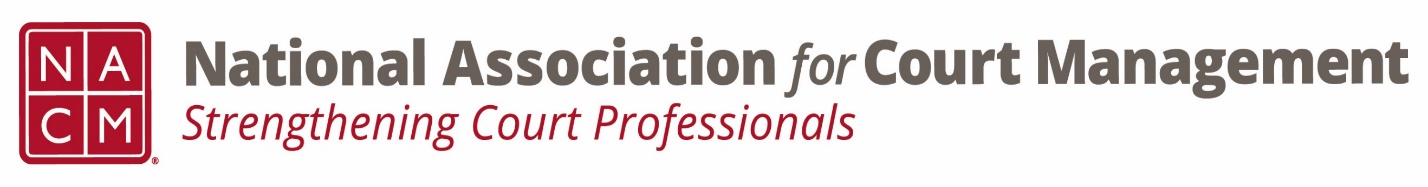 Conference Call of the Ethics SubcommitteeThursday, June 23, 20242:00 p.m. (EDT)Zoom Meeting ID: 710 387 5466  Passcode: 021675Welcome and Introductions of any new participants.Approval of the Minutes from May 23, 2024.Governance Committee Call ReportUpdate Resolutions Subcommittee Bylaws Subcommittee Operations Manual Task GroupState of the Profession Task Group Voice of the Profession Task Group Conference Development Committee Call Report NOLA- AnnualAny other Committee Call Report Open discussion/New Business Code of Conduct final submissionAI Guide- Canon 5 review.A Question of Ethics*NOTE* This portion of the meeting will be recorded and shared with the membership.Next Meeting- August 22, 2024, at 2:00pm EST Volunteer needed to present A Question of Ethics. 